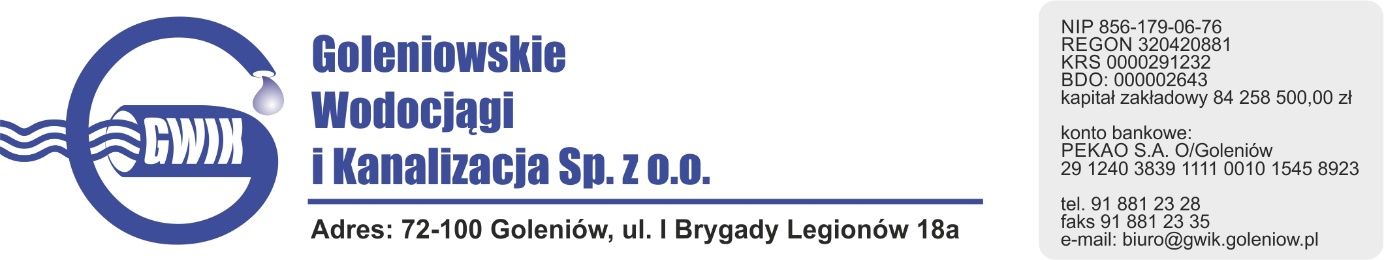 Goleniów, 14.09.2020OGŁOSZENIE O PRZERWIE W DOSTAWIE WODY          Goleniowskie Wodociągi i Kanalizacja Spółka z o.o. w Goleniowie informuje, że w związku z pracami  na ujęciu wody w miejscowości Zabród w dniu                                17.09.2020 r. (czwartek) zostanie wstrzymana dostawa wody do odbiorców ww miejscowości.Planowane godziny wstrzymania dostawy wody od 8oo do 12ooGodziny w/w prac mogą ulec zmianie. Przepraszamy za powyższe niedogodności.